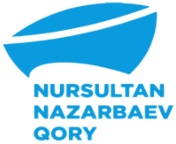 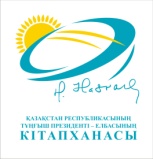 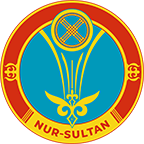 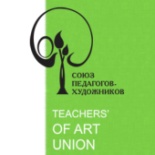 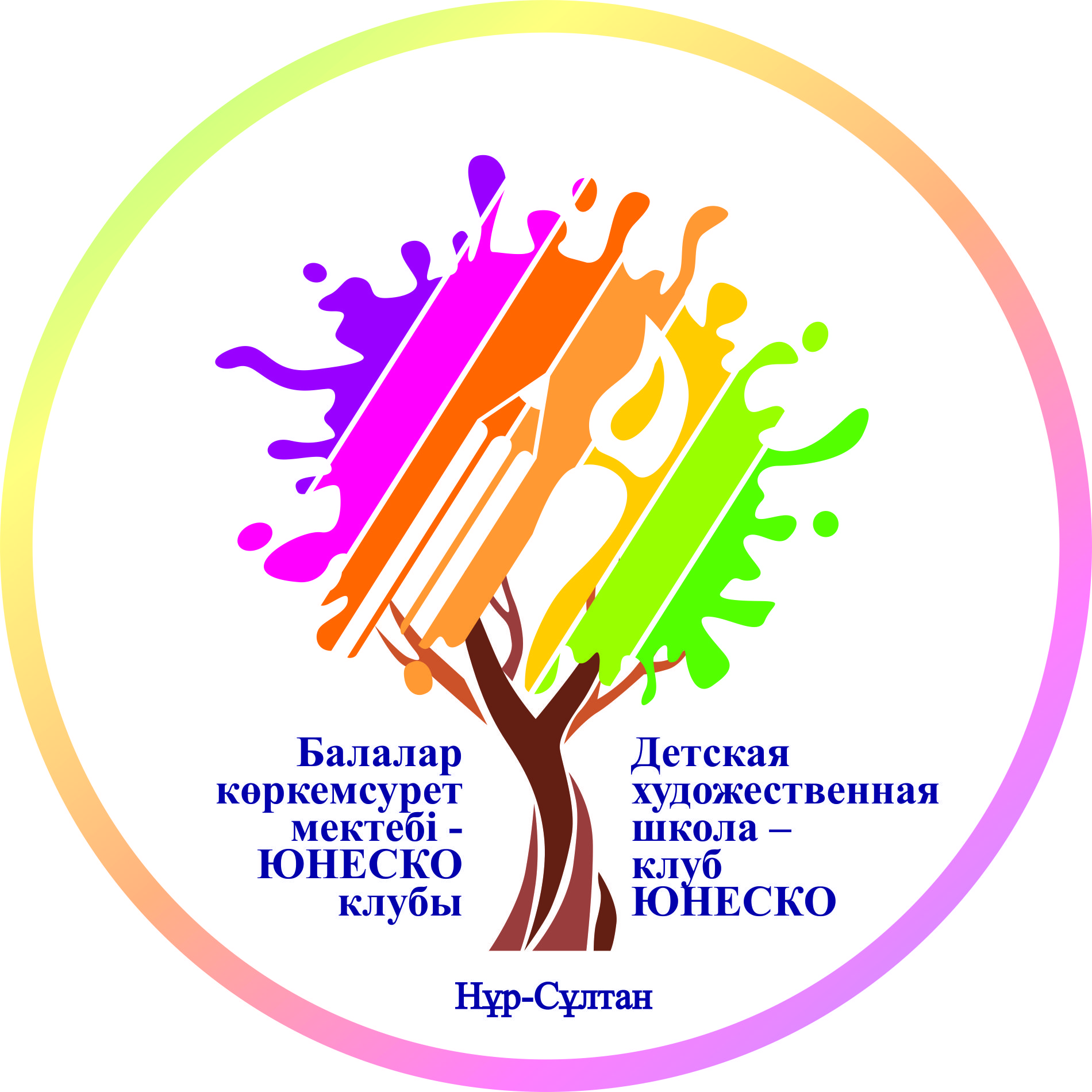 30-летию Независимости Республики Казахстан посвящаетсяПОЛОЖЕНИЕМеждународного конкурса «Поколение Независимости»среди детей и юношества на лучший арт - объектв жанре изобразительного и декоративно-прикладного искусстваВ этом году Республика Казахстан отмечает 30-летие своей независимости.         Наша страна, встав на новый путь развития, воплотила вековые мечты   народа о свободе. Новая веха в истории страны отмечена формированием поколения свободно мыслящих граждан, открывающих миру новый облик страны Великой степи, современников великих преобразований.           Культурный код независимого Казахстана, наряду с признанными мастерами, формируют молодые представители творческих профессий. Особая роль принадлежит юным художникам, мастерам декоративно-прикладного искусства, которые обладают универсальным языком визуального искусства, для которых не существует горизонтов и преград в презентации культурного наследия страны в глобальном культурно-информационном пространстве.          В канун Дня столицы будут подведены итоги международного конкурса среди детей и юношества, которые будут создавать арт - объекты, отражающие симбиоз традиций и новаций. Город Нур - Султан, являющийся ярким примером «симбиотического города», станет местом показа наиболее зрелищных, содержательных произведений в жанрах художественного, декоративно-прикладного творчества тех, кого называют «поколением Независимости».Цель конкурса:  развитие и популяризация традиционных народных художественных промыслов и ремесел, всех видов художественного и декоративно-прикладного творчества посредством выявления и поддержки талантливых воспитанников специализированных художественных колледжей и школ Казахстана и иностранных государств.Задачи конкурса:сохранение преемственности культурных традиций народов Казахстана и сопредельных государств в глобальном культурном пространстве;развитие творческого потенциала воспитанников и преподавателей специализированных художественных колледжей и школ;стимулирование интереса учащихся к изучению, сохранению и развитию народных художественных промыслов и ремесел и всех видов художественного и декоративно-прикладного искусства;выявление и поддержка талантливых детей и молодежи в области художественного творчества и декоративно-прикладного искусства;формирование творческих контактов художественных колледжей и школ Казахстана с аналогичными учреждениями в странах ближнего и дальнего зарубежья при содействии дипломатических представительств, представительств зарубежных организаций на территории Республики Казахстан.
Организаторы: Фонд Нурсултана НазарбаеваБиблиотека Первого Президента РК – Елбасы;Управление образования г.Нур - СултанДетская художественная школа – клуб ЮНЕСКО г. Нур - СултанМеждународный Союз педагогов-художниковТребования к работам:Формат работ по изобразительному искусству А-3Техника исполнения:- акварель- гуашь- акрил- цветная графикаФормат и техника работ по декоративно-прикладному искусству: -  резьба по дереву (высота не более 50 см) - батик (формат А3, А2)-  войлоковаляние -  текстильный коллаж (формат А3, А2)-  чеканка (формат А3, А2)Важно: работы присылаются не скрученные в рулон, без оформления  и должны быть не хрупкими и устойчивыми.Участники конкурса:К участию в конкурсе приглашаются ученики художественных школ, школ искусств, Дворцов школьников, изостудии и художественных колледжей стран ближнего и дальнего зарубежья.Конкурс проводится в 3-х возрастных группах:— группа А: 10 — 12 лет;— группа В: 13-15 лет;— группа С: 16-18 лет.Примерные темы:-«сны моего детства»;- «легенды и сказки моего народа»;- «моя страна – мой мир».Заявка от организации (заверенная печатью и подписью руководителя, а также документ заявки в Word) направляются до 25 мая 2021 г. на электронную почту ДХШ: dhshastana@mail.ru (Приложение 1).Работы принимаются до 30 мая 2021 г. по адресу: Республика Казахстан, г.Нур-Султан, проспект Богенбай батыра, 17. Детская художественная школа – клуб ЮНЕСКО.Подведение итогов и награждение лауреатов:Состав жюри состоит из числа деятелей искусств, членов Союза педагогов художников, ведущих мастеров декоративно-прикладного искусства.Для оценки конкурсных работ Оргкомитетом конкурса формируется жюри конкурса в составе председателя жюри, секретаря и членов жюри. Состав жюри и председатель жюри утверждается Оргкомитетом конкурса. Решение жюри пересмотру не подлежит.1.Конкурс оценивается по 3-м возрастным категориям (А, В, С)2.В каждой возрастной группе победители будут награждены дипломами и ценными призами, руководители победителей - благодарственным письмом специальным знаком.3.В рамках открытия выставки пройдут мастер-классы от ведущих мастеров искусств, экскурсионная программа по достопримечательностям столицы Казахстана.4. Работы победителей планируется в дальнейшем экспонировать в рамках коллекции лучших работ конкурса.5. Присланные работы возврату не подлежат.         Выставка победителей конкурса, а также дипломы и благодарственные письма педагогам будут опубликованы и доступны к скачиванию с 18 июня 2021 г.  на сайтах dhsh.kz, art-teachers.kz Координатор проекта: Райса Бадриденова+ 7702 303 65 34Приложение 1Международный конкурс«Поколение Независимости»среди детей и юношества на лучший арт-объектв жанре изобразительного и декоративно-прикладного искусства№ФИО ВозрастНазвание работы Техника исполненияТелефон, электронная почта